Mathology 2 and Ontario Ministry of Education Long-Range Plan: by Topic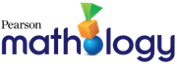 Ontario Ministry Long Range PlanPearson MathologyPearson MathologyPearson MathologyAttributes and NumbersBig IdeasMany things in our world (e.g., objects, spaces, events) have attributes that can be measured and compared.2‐D shapes and 3‐D solids can be analyzed and classified in different ways by their attributes.Numbers are related in many ways.Numbers tell us how many and how much.Quantities and numbers can be grouped by or partitioned into equal-sized units.Big IdeasMany things in our world (e.g., objects, spaces, events) have attributes that can be measured and compared.2‐D shapes and 3‐D solids can be analyzed and classified in different ways by their attributes.Numbers are related in many ways.Numbers tell us how many and how much.Quantities and numbers can be grouped by or partitioned into equal-sized units.Big IdeasMany things in our world (e.g., objects, spaces, events) have attributes that can be measured and compared.2‐D shapes and 3‐D solids can be analyzed and classified in different ways by their attributes.Numbers are related in many ways.Numbers tell us how many and how much.Quantities and numbers can be grouped by or partitioned into equal-sized units.Time: 10 daysTime: 10 daysTime: 10 daysTime: 10 daysQuestions and ExpectationsWhat to Look ForLittle Books /ActivityMath Every Day Tasks I Spy Awesome Buildings - find and classify 2-D shapes in 
3-D objects- investigate and make 2-D shapes Ways to Count - estimate and group to count to 100- skip-count to 100 Sharing Our Stories- explore lines of symmetry in 2-D shapes- explore 2-D shapesIntroduce and apply throughout the year as appropriateB1.1 read, represent, compose, and decompose whole numbers up to and including 200, using a variety of tools and strategies, and describe various ways they are used in everyday lifeE2.4 use units of time, including seconds, minutes, hours, and non-standard units, to describe the duration of various eventsAre students able to tell time to the quarter-hour on an analogue clock?Are students able to match digital and analogue clock time?Measurement Cluster 3: Time10: Measuring TimeMath Every Day Cards, Measurement3A: Hula Hoop ClockQuestions and ExpectationsWhat to Look ForLittle Books /ActivityMath Every Day TasksDeveloping an understanding of attributesC1.1 identify and describe a variety of patterns involving geometric designs, including patterns found in real-life contextsD1.1 sort sets of data about people or things according to two attributes, using tables and logic diagrams, including Venn and Carroll diagrams E1.1 sort and identify two-dimensional shapes by comparing number of sides, side lengths, angles, and number of lines of symmetryAre students able to identify geometric (e.g., straight/curved sides, numbers of sides, number of vertices) and non-geometric (e.g., colour, size, thickness) attributes of the shapes?Are students able to sort 2-D shapes using two attributes?Geometry Cluster 1: 2-D Shapes1: Sorting 2-D Shapes3: Exploring 2-D Shapes4: Symmetry in 2-D Shapes5: Consolidation (2-D Shapes)Math Every Day Cards, Geometry 1: Visualizing Shapes; Comparing ShapesCounting collections and subsets of collections based on attributes B1.3 estimate the number of objects in collections of up to 200 and verify their estimates by countingB1.4 count to 200, including by 20s, 25s, and 50s, using a variety of tools and strategiesWhat strategies do students use to make their estimates (e.g., guessing, counting, using benchmarks of 10 and 25, using previous estimates)?Are students able to skip-count forward and backward by 2s, 5s, 10s, 20s, 25s, and 50s or do they need support (e.g., a hundred chart)?Do students use patterns to help them count forward and backward?Number Cluster 1: Counting1: Bridging Tens2: Skip-Counting Forward3: Skip-Counting Flexibly4: Skip-Counting Backward5: Consolidation (Counting)Number Cluster 2: Number Relationships 110: Estimating with BenchmarksMath Every Day Cards, Number 1A: Skip-Counting on a Hundred Chart; Skip-Counting from Any Number1B: Skip-Counting with Actions2A: Show Me in Different Ways; Guess My Number2B: Math Commander; Building an Open Number Line 3A: Adding Ten3B: Thinking Tens; Describe Me5A: Building Numbers5B: How Many Ways?8A: Counting Equal Groups to Find How Many; I Spy8B: How Many Blocks? How Many Ways?9: Collections of CoinsQuestions and ExpectationsWhat to Look ForLittle Books /ActivityMath Every Day TasksMath Every Day Cards, Patterning and Algebra 1: Repeating Patterns Around UsReflection: How can we identify and organize 2-D objects? How can we use patterns to count forwards and backwards? Reflection: How can we identify and organize 2-D objects? How can we use patterns to count forwards and backwards? Reflection: How can we identify and organize 2-D objects? How can we use patterns to count forwards and backwards? Reflection: How can we identify and organize 2-D objects? How can we use patterns to count forwards and backwards? Ontario Ministry Long Range PlanPearson MathologyPearson MathologyPearson MathologyNumber Patterns, Relationships and EquivalencyBig IdeasNumbers are related in many ways.Quantities and numbers can be added and subtracted to determine how many or how much.Quantities and numbers can be grouped by or partitioned into equal‐sized units.Objects can be located in space and viewed from multiple perspectives.Big IdeasNumbers are related in many ways.Quantities and numbers can be added and subtracted to determine how many or how much.Quantities and numbers can be grouped by or partitioned into equal‐sized units.Objects can be located in space and viewed from multiple perspectives.Big IdeasNumbers are related in many ways.Quantities and numbers can be added and subtracted to determine how many or how much.Quantities and numbers can be grouped by or partitioned into equal‐sized units.Objects can be located in space and viewed from multiple perspectives.Time: 10 daysTime: 10 daysTime: 10 daysTime: 10 daysQuestions and ExpectationsWhat to Look ForLittle Books /ActivityMath Every Day Tasks Robo- describe the location of objects- explore and describe the movement of objectsUsing patterns to develop an understanding of relationships among numbers, and additionand subtraction factsC1.4 create and describe patterns to illustrate relationships among whole numbers up to 100B1.5 describe what makes a number even or oddB2.2 recall and demonstrate addition facts for numbers up to 20, and related subtraction factsAre students able to explain why a number is even or odd?Do students use math language to explain the strategy they used to find the answer?Are students able to answer both the addition and subtraction questions or do they struggle with subtraction?Number Cluster 2: Number Relationships 17: Ordering Quantities9: Odd and Even Numbers11: Consolidation (Number Relationships 1)Number Cluster 7: Operational Fluency33: Using Doubles34: Fluency with 20Math Every Day Cards, Number 6: What Math Do You See? WhatCould the Story Be?7A: Doubles and Near-Doubles; I Have… I Need…7B: Hungry Bird; Make 10 Sequences9: Showing Money in Different WaysQuestions and ExpectationsWhat to Look ForLittle Books /ActivityMath Every Day TasksDemonstrating and using equivalency to represent, compose, and decompose whole numbers in different waysB1.1 read, represent, compose, and decompose whole numbers up to and including 200, using a variety of tools and strategies, and describe various ways they are used in everyday lifeC2.1 identify when symbols are being used as variables, and describe how they are being usedC2.2 determine what needs to be added to or subtracted from addition and subtraction expressions to make themAre students able to build the number using hundreds, tens, and ones?How do students determine how many more ones (tens) they need to make another ten (hundred) (e.g., counting on with cubes, counting on with fingers, using number relationships or known facts)?Number Cluster 3: Grouping and Place Value12: Building Numbers to 10013: Making a Number Line15: Building Numbers to 20016: Consolidation (Grouping and Place Value)Number Cluster 5: Number Relationships 223: Benchmarks on a Number Line25: Composing and Decomposing Numbers to 200Math Every Day Cards, Patterning and Algebra3A: Equal or Not Equal? How Many Ways?3B: What’s Missing?Math Every Day Cards, Geometry4A: Our DesignQuestions and ExpectationsWhat to Look ForLittle Books /ActivityMath Every Day TasksUsing coding to show equivalent relationshipsC3.1 solve problems and create computational representations of mathematical situations by writing and executing code, including code that involves sequential and concurrent eventsC3.2 read and alter existing code, including code that involves sequential and concurrent events, and describe how changes to the code affect the outcomesC2.3 identify and use equivalent relationships for whole numbers up to 100, in various contextsF1.1 identify different ways of representing the same amount of money up to Canadian 200¢ using various combinations of coins, and up to $200 using various combinations of $1 and $2 coins and $5, $10, $20, $50, and $100 billsAre students able to use numbers and arrows to write a code?Are students able to write a code for someone who is standing in a different location than they are?When obstacles are added, how do students adjust their code (e.g., start over, or make changes to one part of the code)?Geometry Cluster 4: Coding15: Coding Concurrent Events17: Writing Code to Solve ProblemsMath Every Day Cards, Geometry5: Code of the Day Reflection:  How can we use patterns to in addition and subtraction? How can we solve problems by using coding?Reflection:  How can we use patterns to in addition and subtraction? How can we solve problems by using coding?Reflection:  How can we use patterns to in addition and subtraction? How can we solve problems by using coding?Reflection:  How can we use patterns to in addition and subtraction? How can we solve problems by using coding?Ontario Ministry Long Range PlanPearson MathologyPearson MathologyPearson MathologyComparison of Measures and QuantitiesBig IdeasObjects can be located in space and viewed from multiple perspectives.Many things in our world (e.g., objects, spaces, events) have attributes that can be measured and compared.Numbers tell us how many and how much.Assigning a unit to a continuous attribute allows us to measure and make comparisons.Big IdeasObjects can be located in space and viewed from multiple perspectives.Many things in our world (e.g., objects, spaces, events) have attributes that can be measured and compared.Numbers tell us how many and how much.Assigning a unit to a continuous attribute allows us to measure and make comparisons.Big IdeasObjects can be located in space and viewed from multiple perspectives.Many things in our world (e.g., objects, spaces, events) have attributes that can be measured and compared.Numbers tell us how many and how much.Assigning a unit to a continuous attribute allows us to measure and make comparisons.Time: 10 daysTime: 10 daysTime: 10 daysTime: 10 daysQuestions and Expectations What to Look ForLittle Books /ActivityMath Every Day TasksWhat Would you Rather?- compare quantities to 100- estimate and count to 100Back to Batoche - group quantities based on units of 10- compare/order numbers to 100Questions and Expectations What to Look ForLittle Books /ActivityMath Every Day TasksComparing spatially and identifying congruenceE1.4 create and interpret simple maps of familiar placesE1.3 identify congruent lengths and angles in two-dimensional shapes by mentally and physically matching them, and determine if the shapes are congruentComparing measures using non-standard units*E2.1 choose and use non-standard units appropriately to measure lengths, and describe the inverse relationship between the size of a unit and the number of units needed* Coding may be used to measure lengths in non-standard units such as number of steps.Do students use relative positional language when describing locations (e.g., beside, between, right, left)?Are students able to make a simple map, with labels, of a familiar environment?Can students identify congruent lengths and angles in two dimensional shapes?Do students understand that an object can have several measurable attributes (e.g., a book has mass, and its cover has side length and area)?Do students select appropriate tools to measure the different attributes (e.g., use a unit that has area to measure area)?Do students understand that to get an accurate measure, the units have to be laid out without gaps or overlaps?Geometry Cluster 3: Location and Movement11: Reading Maps12: Drawing a MapGeometry Cluster 1: 2-D Shapes2: Congruent 2-D Shapes5: Consolidation (2-D Shapes)Measurement Cluster 1: Using Non-Standard Units1: Measuring Length 12: Measuring Length 23: Measuring Distance Around4: Consolidation (Using Non-Standard Units)Questions and Expectations What to Look ForLittle Books /ActivityMath Every Day TasksComparing measures using standard unitsE2.2 explain the relationship between centimetres and metres as units of length, and use benchmarks for these units to estimate lengthsE2.3 measure and draw lengths in centimetres and metres, using a measuring tool, and recognize the impact of starting at points other than zeroDo students choose the appropriate unit to measure with? Can students justify their choice of unit?How do students deal with lengths that are not whole numbers of centimetres or metres?Measurement Cluster 2: UsingStandard Units5: Benchmarks and Estimation6: The Metre7: The Centimetre8: Metres or Centimetres?9: Consolidation (Using Standard Units)Math Every Day Cards, Measurement 1: Estimation Scavenger Hunt; Estimation Station2: What Am I?; Which Unit?Comparing quantitiesB1.1 read, represent, compose, and decompose whole numbers up to and including 200, using a variety of tools and strategies, and describe various ways they are used in everyday lifeB1.2 compare and order whole numbers up to and including 200, in various contextsDo students use comparative language to describe numbers?Can students determine which number is greater/lesser and how much greater/lesser?Can students order numbers from least to greatest and from greatest to least?Number Cluster 2: Number Relationships 16: Comparing Quantities7: Ordering Quantities8: Comparing and Ordering Numbers to 20011: Consolidation (Number Relationships 1) Math Every Day Cards, Number1A: Skip-Counting on a Hundred Chart; Skip-Counting from Any Number1B: Skip-Counting with Actions2A: Show Me in Different Ways; Guess My Number2B: Math Commander; Building an Open Number Line3A: Adding Ten3B: Describe Me5A: Building Numbers5B: How Many Ways?Math Every Day Cards, Geometry4A: Our Design; Treasure MapReflection:  How can we compare and measure quantities?Reflection:  How can we compare and measure quantities?Reflection:  How can we compare and measure quantities?Reflection:  How can we compare and measure quantities?Ontario Ministry Long Range PlanPearson MathologyPearson MathologyPearson MathologyCollection, Organization, Representation, and Analysis of Data, and Introduction to Mathematical ModellingBig IdeasFormulating questions, collecting data, and consolidating data in visual and graphical displays help us understand, predict, and interpret situations that involve uncertainty, variability, and randomness.Numbers tell us how many and how much.Big IdeasFormulating questions, collecting data, and consolidating data in visual and graphical displays help us understand, predict, and interpret situations that involve uncertainty, variability, and randomness.Numbers tell us how many and how much.Big IdeasFormulating questions, collecting data, and consolidating data in visual and graphical displays help us understand, predict, and interpret situations that involve uncertainty, variability, and randomness.Numbers tell us how many and how much.Time: 10 daysTime: 10 daysTime: 10 daysTime: 10 daysQuestions and ExpectationsWhat to Look ForLittle Books /ActivityMath Every Day TasksGetting Ready for School - estimate and measure length, duration, and distance around- compare, order, and describe measuresThe Discovery- estimate and measure length, perimeter, and area- compare and describe length, perimeter, and areaCollecting, organizing, and representing dataD1.2 collect data through observations, experiments, or interviews to answer questions of interest that focus on two pieces of information, and organize the data in two-way tally tablesD1.3 display sets of data, using one-to-one correspondence, in concrete graphs, pictographs, line plots, and bar graphs with proper sources, titles, and labels Are students able to create a line plot and bar graph to show the data?Do students label their graphs appropriately?Do students use math language when answering questions and comparing data (e.g., more, fewer, most, least)?Data Management and Probability Cluster 1: Data Management2: Interpreting Graphs 13: Interpreting Graphs 24: Creating a Survey5: Making Graphs 16: Making Graphs 2Math Every Day Cards, Data Management and Probability 1: Reading and Interpreting Graphs; Conducting Surveys Math Every Day Cards, Number1A: Skip-Counting on a Hundred Chart; Skip-Counting from Any Number1B: Skip-Counting with Actions3A: Adding Ten3B: Thinking Tens8A: Counting Equal Groups to Find How Many; I Spy8B: How Many Blocks?; How Many Ways?Questions and ExpectationsWhat to Look ForLittle Books /ActivityMath Every Day TasksAnalyzing data using countsB1.4 count to 200, including by 20s, 25s, and 50s, using a variety of tools and strategiesD1.4 identify the mode(s), if any, for various data sets presented in concrete graphs, pictographs, line plots, bar graphs, and tables, and explain what this measure indicates about the dataD1.5 analyze different sets of data presented in various ways, including in logic diagrams, line plots, and bar graphs, by asking and answering questions about the data and drawing conclusions, then make convincing arguments and informed decisionsD2.2 make and test predictions about the likelihood that the mode(s) of a data set from one population will be the same for data collected from a different population, posing a real-life situation that requires the process of mathematical modelling and involves the collection, organization, representation, and analysis of data*Are students able to create graphs that accurately show the data collected?Are students able to use the graphs to answer questions?Can students use words to describe how likely an event is to occur?Can students use their understanding of how likely an event is to occur to help us make choices?Data Management and Probability Cluster 1: Data Management7: Identifying the Mode8: Consolidation (Data Management)Data Management and Probability Cluster 2: Probability and Chance9: Likelihood of Events10: Conducting Experiments11: Consolidation (Probability and Chance)Number Cluster 1: Counting1: Bridging Tens2: Skip-Counting Forward3: Skip-Counting FlexiblyQuestions and ExpectationsWhat to Look ForLittle Books /ActivityMath Every Day TasksC4 apply the process of mathematical modelling to represent, analyze, make predictions, and provide insight into real-life situations*** Depending on the situation it may be appropriate to complete the mathematical modelling task now or continue as new learning is acquired.** One aspect of the mathematical modelling process is to identify things that change (variable) and things that remain the same.Reflection:  How can we ask and answer questions when comparing data ad describe the likelihood of events?Reflection:  How can we ask and answer questions when comparing data ad describe the likelihood of events?Reflection:  How can we ask and answer questions when comparing data ad describe the likelihood of events?Reflection:  How can we ask and answer questions when comparing data ad describe the likelihood of events?Ontario Ministry Long Range PlanPearson MathologyPearson MathologyPearson MathologyRepresent and Solve Problems Involving Addition and SubtractionBig Ideas Quantities and numbers can be added and subtracted to determine how many or how much.Quantities and numbers can be grouped by or partitioned into equal‐sized units.Objects can be located in space and viewed from multiple perspectives.Quantities and numbers can be added and subtracted to determine how many or how much.Big Ideas Quantities and numbers can be added and subtracted to determine how many or how much.Quantities and numbers can be grouped by or partitioned into equal‐sized units.Objects can be located in space and viewed from multiple perspectives.Quantities and numbers can be added and subtracted to determine how many or how much.Big Ideas Quantities and numbers can be added and subtracted to determine how many or how much.Quantities and numbers can be grouped by or partitioned into equal‐sized units.Objects can be located in space and viewed from multiple perspectives.Quantities and numbers can be added and subtracted to determine how many or how much.Time: 30 daysTime: 30 daysTime: 30 daysTime: 30 daysQuestions and ExpectationsWhat to Look ForLittle Books /ActivityMath Every Day TasksMarbles, Alleys, Mibs, and Guli! - add/subtract 2-digit numbers- solve equal grouping/sharing problemsA Class-full of Projects - add/subtract to 100- compose/decompose based on units of 10Array’s Bakery- solve addition/subtraction problems- solve equal grouping/sharing problemsQuestions and ExpectationsWhat to Look ForLittle Books /ActivityMath Every Day TasksDeveloping mental math skills related to estimating, adding, and subtractingRepresenting and using addition and subtraction, and the commutative property for additionUsing mental math strategies to create and predict the outcome of code that moves an agent from one location to another and models addition and subtractionB1.1 read, represent, compose, and decompose whole numbers up to and including 200, using a variety of tools and strategies, and describe various ways they are used in everyday lifeB2.2 recall and demonstrate addition facts for numbers up to 20, and related subtraction factsB2.3 use mental math strategies, including estimation, to add and subtract whole numbers that add up to no more than 50, and explain the strategies usedB2.4 use objects, diagrams, and equations to represent, describe, and solve situations involving addition and subtraction of whole numbers that add up to no more than 100C2.1 identify when symbols are being used as variables, and describe how they are being usedDo students use math language to explain the strategy they used to find the answer?Which strategies are students using efficiently? Which ones do they need more practice with?Number Cluster 7: Operational Fluency35: Mastering Addition and Subtraction Facts36: Multi-Digit Fluency37: Consolidation (Operational Fluency)Number Cluster 3: Grouping and Place Value12: Building Numbers to 10013: Making a Number Line15: Building Numbers to 20016: Consolidation (Grouping and Place Value)Number Cluster 5: Number Relationships 2Math Every Day Cards, Number1A: Skip-Counting on a Hundred Chart; Skip-Counting from Any Number1B: Skip-Counting with Actions2A: Show Me in Different Ways; Guess My Number 2B: Math Commander; Building an Open Number Line3A: Adding Ten3B: Describe Me5A: Building Numbers5B: How Many Ways?; What’s the Unknown Part?6: What Math Do You See?; WhatCould the Story Be?7A: Doubles and Near-Doubles; I Have… I Need…7B: Hungry Bird; Make 10 SequencesMath Every Day Cards, Geometry 4A: Our Design5: Code of the Day; Wandering AnimalsQuestions and ExpectationsWhat to Look ForLittle Books /ActivityMath Every Day TasksC3.1 solve problems and create computational representations of mathematical situations by writing and executing code, including code that involves sequential and concurrent eventsC3.2 read and alter existing code, including code that involves sequential and concurrent events, and describe how changes to the code affect the outcomesE1.5 describe the relative positions of several objects and the movements needed to get from one object to anotherNumber Cluster 9: Financial Literacy44: Estimating Money45: Earning Money46: Spending Money47: Money up to $20048: Saving Regularly49: Consolidation (Financial Literacy)Geometry Cluster 4: Location and Movement14: Consolidation (Location and Movement)Representing multiplication as repeated addition and division as repeated subtractionB2.1 use the properties of addition and subtraction, and the relationships between addition and multiplication and between subtraction and division, to solve problems and check calculationsHow do students decide which operation to use?Can students use math language (e.g., add, subtract, take away, answer) to explain how they solved the problems?Do students make equal groups? Do they realize that when there are leftovers, equal sharing is not possible?Are students able to write a repeated addition (subtraction) and multiplication (division) sentence for each way they find?Number Cluster 5: Number Relationships 225: Composing and Decomposing Numbers to 200Number Cluster 6: Conceptualizing Addition and Subtraction30: Solving Problems 331: Solving Problems 432: Consolidation (Conceptualizing Addition and Subtraction)Questions and ExpectationsWhat to Look ForLittle Books /ActivityMath Every Day TasksNumber Cluster 8: Early Multiplicative Thinking40: Exploring Repeated Addition41: Repeated Addition and Multiplication42: Repeated Subtraction and Division43: Consolidation (Early Multiplicative Thinking)Reflection:  How can we represent and solve problems using addition and subtraction?Reflection:  How can we represent and solve problems using addition and subtraction?Reflection:  How can we represent and solve problems using addition and subtraction?Reflection:  How can we represent and solve problems using addition and subtraction?Ontario Ministry Long Range PlanPearson MathologyPearson MathologyPearson MathologyParts and WholesBig IdeasQuantities and numbers can be grouped by or partitioned into equal-sized units.Quantities and numbers can be grouped by, and partitioned into, units to determine how many or how much. 2‐D shapes and 3‐D solids can be analyzed and classified in different ways by their attributes.Big IdeasQuantities and numbers can be grouped by or partitioned into equal-sized units.Quantities and numbers can be grouped by, and partitioned into, units to determine how many or how much. 2‐D shapes and 3‐D solids can be analyzed and classified in different ways by their attributes.Big IdeasQuantities and numbers can be grouped by or partitioned into equal-sized units.Quantities and numbers can be grouped by, and partitioned into, units to determine how many or how much. 2‐D shapes and 3‐D solids can be analyzed and classified in different ways by their attributes.Time: 20 daysTime: 20 daysTime: 20 daysTime: 20 daysQuestions and ExpectationsWhat to Look ForLittle Books /ActivityMath Every Day TasksThe Best Birthday - split wholes into equal parts (fractions)- model equal grouping/sharingFamily Fun Day - split quantities into equal groups to count to 100- compose/decompose to 100 The Great Dogsled Race- add/subtract to 100- compare/order numbersQuestions and ExpectationsWhat to Look ForLittle Books /ActivityMath Every Day TasksDeveloping an understanding that “wholes” can be decomposed into “parts” and “parts” can be recomposed to make “wholes”E1.2 compose and decompose two-dimensional shapes, and show that the area of a shape remains constant regardless of how its parts are rearrangedB1.6 use drawings to represent, solve, and compare the results of fair-share problems that involve sharing up to 10 items among 2, 3, 4, and 6 sharers, including problems that result in whole numbers, mixed numbers, and fractional amountsB1.7 recognize that one third and two sixths of the same whole are equal, in fair-sharing contextsB2.5 represent multiplication as repeated equal groups, including groups of one half and one fourth, and solve related problems, using various tools and drawingsB2.6 represent division of up to 
12 items as the equal sharing of a quantity, and solve related problems, using various tools and drawingsDo students realize that the fractional name tells the number of equal parts (e.g., fourths mean the item is partitioned into 
4 equal parts)?Are students able to compare fractional parts to determine which is bigger/smaller?Are students able to regroup fractional parts to make wholes?Do students share the items into the correct number of groups?Do students recognize the relationship between opposite groupings (e.g., 2 groups of 6, and 6 groups of 2)?Do students recognize that, as the number of students in a group increases, the number of equal groups decreases, and vice versa?Number Cluster 4: Early Fractional Thinking17: Equal Parts18: Comparing Fractions 119: Comparing Fractions 220: Regrouping Fractional Parts21: Partitioning Sets22: Consolidation (Early Fractional Thinking)Number Cluster 8: Early Multiplicative Thinking38: Making Equal Shares39: Making Equal GroupsGeometry Cluster 2: Geometric Relationships6: Making Shapes9: Covering OutlinesMath Every Day Cards, Geometry3A: Fill Me In!Math Every Day Cards, Number 4A: Equal Parts from Home; Modelling Fraction Amounts4B: Naming Equal Parts8A: Counting Equal Groups to Find How Many; I Spy8B: How Many Blocks?; How Many Ways?Reflection:  How can we represent, compare and solve fair share problems?Reflection:  How can we represent, compare and solve fair share problems?Reflection:  How can we represent, compare and solve fair share problems?Reflection:  How can we represent, compare and solve fair share problems?Ontario Ministry Long Range PlanPearson MathologyPearson MathologyPearson MathologyPatterns and Likelihood of EventsBig IdeasRegularity and repetition form patterns that can be generalized and predicted mathematically.Quantities and numbers can be added and subtracted to determine how many or how much.Formulating questions, collecting data, and consolidating data in visual and graphical displays help us understand, predict, and interpret situations that involve uncertainty, variability, and randomness.Objects can be located in space and viewed from multiple perspectives.Big IdeasRegularity and repetition form patterns that can be generalized and predicted mathematically.Quantities and numbers can be added and subtracted to determine how many or how much.Formulating questions, collecting data, and consolidating data in visual and graphical displays help us understand, predict, and interpret situations that involve uncertainty, variability, and randomness.Objects can be located in space and viewed from multiple perspectives.Big IdeasRegularity and repetition form patterns that can be generalized and predicted mathematically.Quantities and numbers can be added and subtracted to determine how many or how much.Formulating questions, collecting data, and consolidating data in visual and graphical displays help us understand, predict, and interpret situations that involve uncertainty, variability, and randomness.Objects can be located in space and viewed from multiple perspectives.Time: 20 daysTime: 20 daysTime: 20 daysTime: 20 daysQuestions and ExpectationsWhat to Look ForLittle Books /ActivityMath Every Day TasksThe Best Surprise - explore growing and shrinking patterns- investigate number patternsPattern Quest- investigate repeating patterns- investigate growing and shrinking patternsKokum's Bannock- model and describe equality and inequality- explore properties of addition and subtractionCreating patterns and code, and making predictions about themC1.2 create and translate patterns using various representations, including shapes and numbersC1.3 determine pattern rules and use them to extend patterns, make and justify predictions, and identify missing elements in patterns represented with shapes and numbersAre students able to use the core to create a repeating pattern?Are students able to accurately predict an element in a repeating pattern? Can they extend the pattern to check?Are students able to identify a missing element/error in a repeating pattern?Patterning and Algebra Cluster 1: Repeating Patterns1: Exploring Patterns2: Extending and Predicting3: Errors and Missing Elements4: Combining Attributes5: Consolidation (Repeating Patterns) Math Every Day Cards, Patterning and Algebra 1: Show Another Way2A: How Many Can We Make?; Error Hunt2B: Making Increasing Patterns; Making Decreasing PatternsQuestions and ExpectationsWhat to Look ForLittle Books /ActivityMath Every Day TasksC3.1 solve problems and create computational representations of mathematical situations by writing and executing code, including code that involves sequential and concurrent eventsC3.2 read and alter existing code, including code that involves sequential and concurrent events, and describe how changes to the code affect the outcomes, predicting the likelihood of an eventD2.1 use mathematical language, including the terms “impossible”, “possible”, and “certain”, to describe the likelihood of complementary events happening, and use that likelihood to make predictions and informed decisionsAre students able to create a pattern with two attributes changing?Are students able to write and explain the pattern rule?Are students able to extend an increasing pattern by two terms (e.g., does each term grow by the same amount)?Are students able to show an increasing pattern in different ways?Can students use words to describe how likely an event is to occur?Can students use their understanding of how likely an event is to occur to help us make choices?Are students able to use numbers and arrows to write a code?Are students able to write a code for someone who is standing in a different location than they are?When obstacles are added, how do students adjust their code (e.g., start over, or make changes to one part of the code)?Patterning and Algebra Cluster 2: Increasing/Decreasing Patterns6: Increasing Patterns 17: Increasing Patterns 28: Decreasing Patterns9: Extending Patterns10: Reproducing Patterns11: Creating Patterns12: Errors and Missing Terms13: Solving Problems15: Consolidation (Increasing/Decreasing Patterns)Data Management and Probability Cluster 2: Probability and Chance9: Likelihood of Events10: Conducting Experiments11: Consolidation (Probability and Chance)Math Every Day Cards, Geometry 4A: Our Design5: Code of the Day; Wandering Animals Math Every Day Cards, Data Management and Probability2: What’s in the Bag?; Word of the DayReflection:  How can we create increasing and decreasing patterns and code?Reflection:  How can we create increasing and decreasing patterns and code?Reflection:  How can we create increasing and decreasing patterns and code?Reflection:  How can we create increasing and decreasing patterns and code?Ontario Ministry Long Range PlanPearson Mathology Pearson Mathology Pearson Mathology Mathematical ModellingBig IdeasThis is an opportunity to apply mathematical concepts and skills from this grade to solve real-life problems that require the process of mathematical modelling using a variety of Big Ideas.Big IdeasThis is an opportunity to apply mathematical concepts and skills from this grade to solve real-life problems that require the process of mathematical modelling using a variety of Big Ideas.Big IdeasThis is an opportunity to apply mathematical concepts and skills from this grade to solve real-life problems that require the process of mathematical modelling using a variety of Big Ideas.Time: 15 daysTime: 15 daysTime: 15 daysTime: 15 daysQuestions and Expectations What to Look For Little Books /ActivityMath Every Day TasksThe Money Jar- add/subtract to 100 (further developed)- compose/decompose based on units of 10Mathematical ModellingDepending on the real-life situation, coding may be a tool in mathematical modellingC3.1 solve problems and create computational representations of mathematical situations by writing and executing code, including code that involves sequential and concurrent eventsC3.2 read and alter existing code, including code that involves sequential and concurrent events, and describe how changes to the code affect the outcomes* One aspect of the mathematical modelling process is to identify things that change (variable) and things thatremain the same.Number Cluster 2: Number Relationships 110: Estimating with BenchmarksNumber Cluster 3: Grouping and Place Value13: Making a Number LineNumber Cluster 4: Early Fractional Thinking17: Equal Parts18: Comparing Fractions 1Number Cluster 5: Number Relationships 224: Jumping on the Number LineNumber Cluster 6: Conceptualizing Addition and Subtraction28: Solving Problems 129: Solving Problems 230: Solving Problems 331: Solving Problems 4Questions and Expectations What to Look For Little Books /ActivityMath Every Day TasksNumber Cluster 8: Early Multiplicative Thinking38: Making Equal Shares39: Making Equal GroupsNumber Cluster 9: Financial Literacy45: Earning MoneyPatterning and Algebra Cluster 1: Repeating Patterns2: Extending and Predicting5: Consolidation (Repeating Patterns)Patterning and Algebra Cluster 2: Increasing/Decreasing Patterns9: Extending Patterns10: Reproducing Patterns14: Patterns in Number RelationshipsGeometry Cluster 4: Coding17: Writing Code to Solve ProblemsData Management and Probability Cluster 1: Data Management4: Creating a Survey6: Making Graphs 28: Consolidation (Data Management)Questions and Expectations What to Look For Little Books /ActivityMath Every Day TasksData Management and Probability Cluster 2: Probability and Chance10: Conducting ExperimentsMeasurement Cluster 1: Using Non-Standard Units3: Measuring Distance AroundMeasurement Cluster 2: Using Standard Units5: Benchmarks and Estimation8: Metres or Centimetres?Reflection:  How can we apply mathematical concepts and skills to solve real-life problems?Reflection:  How can we apply mathematical concepts and skills to solve real-life problems?Reflection:  How can we apply mathematical concepts and skills to solve real-life problems?Reflection:  How can we apply mathematical concepts and skills to solve real-life problems?